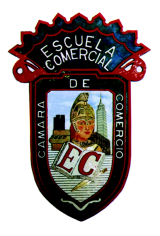 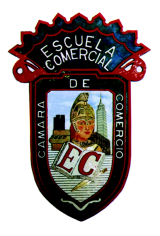 Grupo: 83-A, 43-AOBJETIVO: La Psicología genera gran interés, y por ese motivo muchas personas deciden estudiar la carrera de Psicología. Y es que las personas nos hacemos muchas preguntas sobre la mente, la conducta y las relaciones interpersonales.INTRODUCCION: En las siguientes líneas puedes encontrar una lista preguntas sobre Psicología con los enlaces a sus respuestas. De esta manera, podrás saber un poquito más sobre esta apasionante disciplina.DESARROLLO: Los seres humanos podemos comportarnos de manera que, aunque no lo parezca en un principio, evitemos tener que afrontar la realidad. La indefensión aprendida tiene lugar cuando una persona se vuelve pasiva ante situaciones adversas y no reacciona para salir de esa situación compleja que le causa dolor, sino que se queda inmóvil.Artículo relacionado: “La indefensión aprendida: ahondando en la psicología de la víctima”Vigotsky es uno de los personajes clave en la Psicología de la educación, y fue autor de la Teoría Sociocultural, que pone énfasis en la influencia del entorno sociocultural en el desarrollo de los más pequeños y de las personas en general.Artículo relacionado: “Lev Vigotsky: biografía del célebre psicólogo ruso”Existen muchas corrientes dentro de la Psicología. Una de las más conocidas es la Psicología humanista, que pone énfasis en la experiencia del ser humano y en su desarrollo personal.Artículo relacionado: “Psicología Humanista: historia, teoría y principios básicos”Los problemas psicológicos pueden tratarse de distintas maneras. Si durante muchos años se ha empleado la Terapia Cognitivo Conductual como modelo psicoterapéutico dominante, en los últimos tiempos han surgido nuevas formas de psicoterapia que se engloban dentro de las terapias de tercer generación. Estos tipos de terapia psicológica ponen énfasis en la aceptación y cómo el paciente se relaciona con el problema.Artículo relacionado: “¿Qué son las terapias de tercera generación?”Los trastornos de ansiedad son los más comunes, y dentro de éstos existen diferentes tipo. Las fobias, el trastorno de pánico o el trastorno obsesivo compulsivo son algunos ejemplos.Artículo relacionado: “Tipos de Trastornos de Ansiedad y sus características”PREGUNTAS: 1. ¿Qué es la indefensión aprendida?2. ¿Quién era Lev Vigotsky?3. ¿Qué es la Psicología humanista?4. ¿Qué son las terapia de tercera generación?5. ¿Qué tipos trastornos de ansiedad existen?SOLUCION: 1. ¿Qué es la indefensión aprendida?Los seres humanos podemos comportarnos de manera que, aunque no lo parezca en un principio, evitemos tener que afrontar la realidad. La indefensión aprendida tiene lugar cuando una persona se vuelve pasiva ante situaciones adversas y no reacciona para salir de esa situación compleja que le causa dolor, sino que se queda inmóvil.2. ¿Quién era Lev Vigotsky?Vigotsky es uno de los personajes clave en la Psicología de la educación, y fue autor de la Teoría Sociocultural, que pone énfasis en la influencia del entorno sociocultural en el desarrollo de los más pequeños y de las personas en general.3. ¿Qué es la Psicología humanista?Existen muchas corrientes dentro de la Psicología. Una de las más conocidas es la Psicología humanista, que pone énfasis en la experiencia del ser humano y en su desarrollo personal.4. ¿Qué son las terapia de tercera generación?Los problemas psicológicos pueden tratarse de distintas maneras. Si durante muchos años se ha empleado la Terapia Cognitivo Conductual como modelo psicoterapéutico dominante, en los últimos tiempos han surgido nuevas formas de psicoterapia que se engloban dentro de las terapias de tercer generación. Estos tipos de terapia psicológica ponen énfasis en la aceptación y cómo el paciente se relaciona con el problema.5. ¿Qué tipos trastornos de ansiedad existen?Los trastornos de ansiedad son los más comunes, y dentro de éstos existen diferentes tipo. Las fobias, el trastorno de pánico o el trastorno obsesivo compulsivo son algunos ejemplos.TEMA: La psicología como interés general.Clases: __1___ Fecha:  Del 12 al 16 de febrero